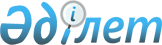 О предоставлении лекарственных средств дополнительно
					
			Утративший силу
			
			
		
					Решение Карагандинского областного маслихата от 8 августа 2019 года № 440. Зарегистрировано Департаментом юстиции Карагандинской области 8 августа 2019 года № 5427. Утратило силу решением Карагандинского областного маслихата от 25 февраля 2021 года № 34
      Сноска. Утратило силу решением Карагандинского областного маслихата от 25.02.2021 № 34№ 34 (вводится в действие со дня его официального опубликования).
      В соответствии с Кодексом Республики Казахстан от 18 сентября 2009 года "О здоровье народа и системе здравоохранения", Законом Республики Казахстан от 23 января 2001 года "О местном государственном управлении и самоуправлении в Республике Казахстан", Карагандинский областной маслихат РЕШИЛ:
      1. Дополнительно предоставить отдельным категориям граждан при амбулаторном лечении бесплатно следующие лекарственные средства (по рецепту): 
      "Неспецифический язвенный колит, Болезнь Крона" - лекарственное средство "Ведолизумаб";
      "Ювенильная склеродермия" - лекарственное средство "Тоцилизумаб".
      Сноска. Пункт 1 – в редакции решения Карагандинского областного маслихата от 02.07.2020 № 553 (вводится в действие со дня его первого официального опубликования).


      2. Контроль за исполнением решения возложить на постоянную комиссию областного маслихата по социально-культурному развитию и социальной защите населения (Адекенов С.М.).
      3. Настоящее решение вводится в действие со дня его официального опубликования.
					© 2012. РГП на ПХВ «Институт законодательства и правовой информации Республики Казахстан» Министерства юстиции Республики Казахстан
				
      Председатель сессии 

Б. Алтынбеков

      Секретарь областного маслихата 

С. Утешов
